Конспект логопедического занятия по предупреждению дисграфии в 1-м классе Тема:  Дифференциация  звуков  В - ФЦель: научить учащихся дифференцировать звуки [в] - [ф] изолированно, в слогах, в словах и предложениях.Задачи:образовательные: закрепить знания о механизме образования данных звуков и различать эти звуки изолированно, в слогах, словах и предложениях.коррекционно-развивающие: развивать артикуляционный аппарат; совершенствовать навыки фонематического восприятия, развивать фонематический слух; развивать навыки звукобуквенного анализа и синтеза; научить дифференцировать звуки [в] - [ф] изолированно, в слогах, словах, предложениях, закрепить навык самоконтроля правильной речи в самостоятельной речи; развивать умение соотносить звуки [в] - [ф] с буквами В и Ф.воспитательные: воспитывать интерес к занятиям, умение слушать друг друга, умение работать самостоятельно.Оборудование: зеркала, проектор, интерактивная доска.ХодОрганизационный момент ( слайд 2)- Ребята, сегодня в гости к нам пришел Старичок Звуковичок. Решил он  отправиться в гости на далекий Север. Там у него живут  хорошие друзья: Вова и Фаина. Стал он собирать чемодан. На Севере очень холодно. Что с собой взять? (слайд 3)Детям предлагаются картинки, из которых нужно выбрать предметы одежды и обуви со звуками в или  ф (кофта, варежки, шарф, валенки, фуфайка, футболка).(слайд 4)Педагог: Задумался Старичок Звуковичок: Что можно взять к чаю, чтобы угостить друзей?  Помоги Звуковичку выбрать угощение со звуками в или ф.Дети: конфеты, вафли.Педагог: С какими звуками мы придумывали слова?Дети: со звуками в и ф.(слайд 5)(слайд 6) II. Артикуляционная гимнастика- Ребята, чтобы красиво и правильно говорить, нужно сделать артикуляционную гимнастику. Давайте достанем зеркала и покажем Вове и Фаине, как мы её умеем делать! Научим их делать артикуляционную гимнастику вместе с нами! 1. «Улыбочка». 2. «Трубочка». 3. «Заборчик». 4. «Чистим зубки». 5. «Лошадка». 6. «Орешек». III.  Анализ артикуляция звуков [в], [ф] (сходство, различие).   Сравнительная характеристика звуков в и ф. Давайте посмотрим, чем похожи и чем отличаются звуки  в и ф?Сходство:  эти звуки согласные. При произнесении звуков в и ф нижняя губа должна касаться передних, верхних зубов, верхняя губа поднята, воздух проходит сквозь щель между зубами и губой и воспроизводит эти звуки. При произнесении согласных  в и ф спинка языка поднимается к твердому небу.Различия: если приложить ладошку к горлышку и спеть звук ф – горлышко молчит, а если спеть звук в – горлышко звенит. (слайд 7)IV. Характеристика звуков [в], [ф].- Ребята, а сейчас дайте характеристику звуков [в], [ф].- Звук [в], какой он? (Согласный, потому что струя воздуха встречает преграду.)- Звук [в] – звонкий или глухой? (Звонкий.) - Почему? (Голосовые связки дрожат.)- Переходим к звуку [ф]. Охарактеризуйте его. (Глухой – потому что голосовые связки не дрожат.)- Назовите в чём отличие? (Звук [в] – звонкий, а звук [ф] – глухой. При произнесении  звука [в] голосовые связки дрожат, а при произнесении звука [ф] – не дрожат.) V.  «Поймай звук».Звуки: ф,  р, с, в, н, ч, к, ф, ч, в, к, в, д, н, ф, к, ч.Слоги: па, ка, ва,  са, но, фо, ну, ву, ты, фы.Слова: футболка, утка, вагон, факел, сова, кофта, валенки, книга. VI.   Игра «Собери слова».Старичок Звуковичок  разделил слова на слоги и перемешал их. Вова и Фаина должны были собрать слова ,  добавляя слоги: - вы или – фы:шка-…,  тык- …,  голь-…,   жира-…,  бук-…,  тра-…,  шар-…V II. Соотнесение звуков [в] и [ф] с буквами В и Ф(слайд 8)- Ребята, какой буквой обозначается звук [в]? (Буквой ВЭ.)- На что похожа буква В? Из скольких частей состоит буква В. (Буква В состоит из трёх частей.) - Какой буквой обозначается звук [ф]? (Буквой ЭФ.)- На что похожа буква Ф? Из скольких частей состоит буква Ф. (Буква В тоже состоит из трёх частей.)   (слайд 9)V III. Физминутка «Звериная зарядка».– Ребята, давайте представим себя маленькими зверушками  и выполним те движения, которые делают они.Раз – присядка, два – прыжок.Это заячья зарядка.А лисята, как проснутся, (кулачками потереть глаза) Любят долго потянуться, (потянуться)Обязательно зевнуть, (зевнуть, прикрывая рот ладошкой)Ну и хвостиком вильнуть.(движение бедрами в стороны)А волчата спинку выгнуть (прогнуться в спине вперед)И легонечко подпрыгнуть, (легкий прыжок вверх)Ну, а мишка косолапый, (руки полусогнуты в локтях, ладошки соединены ниже пояса)Широко расставив лапы, (ноги на ширине плеч)То одну, то обе вместе, (переступание с ноги на ногу)Долго топчется на месте, (раскачивание туловища в стороны) А кому зарядки мало – начинает все сначала.      IX.   Формирование навыков письма.- Ребята, Вова и Фаина очень любят писать. Они придумали для вас задание. Нужно правильно дописать в тетрадях буквы В, в  и  Ф, ф.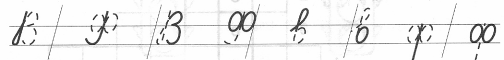 X.  Речевая разминка	- Повторяете за мной  чистоговорки:Ва-ва-ва - во дворе трава
Фа-фа-фа – у невесты фата
Во-во-во - бушуют волны
Фо-фо-фо – горят фонари
Вы-вы-вы – глазки у совы
Фы-фы-фы – фыркают ежи(слайд 10)X I .Нахождение картин со звуками В – Ф, определение места звука в слове (в начале, середине, конце)- Перед вами слова-картинки, в которых произносятся звуки В-Ф. Предлагаю распределить картинки между Вовой и Фаиной. У доски будут работать двое, а остальные будут проверять правильность выполнения задания. (После того, как дети распределят картинки, следует уточнить место звука в слове: в начале, середине, конце.) - Называем предмет и место звука в слове: в начале, середине, конце. X II. Игра «Что лишнее?»Найди лишнее слово ( по наличию звуков [в] или [ф]:кофта, фартук, ворота, фонарик  (ворота)сова, ванна, диван, фокусник  (фокусник)фамилия, фрукты, факел, валенки (валенки)волк, фазан, ворона, сова (фазан)фонтан, волосы, волна, воздух (фонтан)XIII. Итог занятия - Какие звуки мы сегодня различали?- Как они называются? (Парные согласные)- Какие слова вы запомнили со звуками В – Ф? Назовите их.- Какие задания вам понравились?	- Благодарю всех за работу, до свидания!